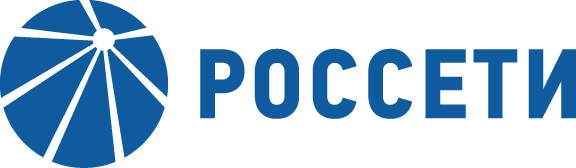 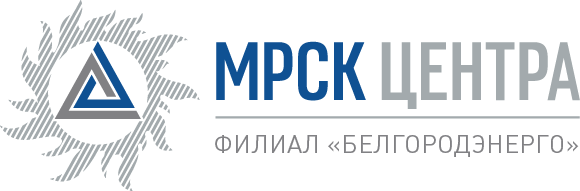 Уведомление №1об изменении условий извещения   Открытого запроса предложений на право заключения  Договора на поставку кабельной арматуры для нужд ПАО «МРСК Центра» (филиала «Белгородэнерго»),  (опубликовано на официальном сайте Российской Федерации для размещения информации о размещении заказов www.zakupki.gov.ru, на электронной торговой площадке ПАО «Россети» etp.rosseti.ru  № 3180706823 от  17.10.2018г., а так же на официальном сайте ПАО «МРСК Центра» www.mrsk-1.ru в разделе «Закупки»Организатор запроса предложений ПАО «МРСК Центра», расположенный по адресу: РФ, 308000, г. Белгород,  ул.Преображенская, д. 42, к.715, (контактное лицо: Михайличенко Татьяна Викторовна, контактный телефон (4722) 30-45-69), настоящим вносит изменения в извещение Открытого запроса предложений на право заключения  Договора на поставку кабельной арматуры для нужд ПАО «МРСК Центра» (филиала «Белгородэнерго»).Документацию открытого запроса предложений изложить в следующей редакции:пункт 3.3.7.1 закупочной документации: Начальная (максимальная) цена Договора:По Лоту №1: 487 581,00 (четыреста восемьдесят семь тысяч пятьсот восемьдесят один) рубль 00 копеек РФ, без учета НДС; НДС составляет 97 516,20 (девяносто семь тысяч пятьсот шестнадцать) рублей 20 копеек РФ; 585 097,20 (пятьсот восемьдесят пять тысяч девяносто семь) рублей 20 копеек РФ, с учетом НДСПримечание:По отношению к исходной редакции извещения и закупочной документации Открытого запроса предложений на право заключения  Договора на поставку кабельной арматуры для нужд ПАО «МРСК Центра» (филиала «Белгородэнерго»), внесены следующие изменения:- Изменен п. 3.3.7.1 (Начальная (максимальная) цена Договора)В части не затронутой настоящим уведомлением, Поставщики руководствуются извещением и закупочной документацией Открытого запроса предложений на право заключения  Договора на поставку кабельной арматуры для нужд ПАО «МРСК Центра» (филиала «Белгородэнерго»), (опубликовано на официальном сайте Российской Федерации для размещения информации о размещении заказов www.zakupki.gov.ru, на электронной торговой площадке ПАО «Россети» etp.rosseti.ru № № 3180706823 от  17.10.2018г., а так же на официальном сайте ПАО «МРСК Центра» www.mrsk-1.ru в разделе «Закупки»).Председатель закупочной комиссии – Директор  филиалаПАО «МРСК Центра»-«Белгородэнерго»	         С.Н.Демидов